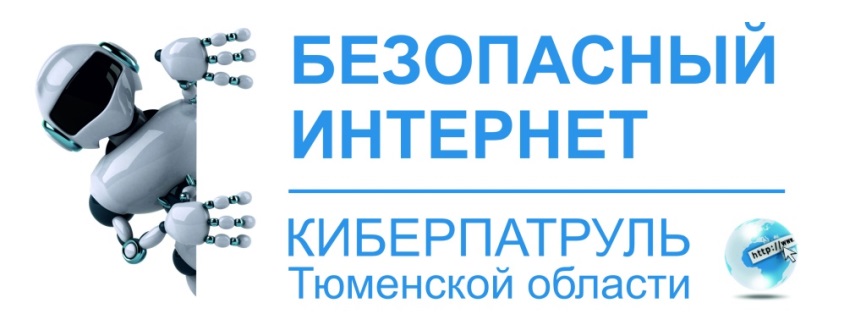 Методические рекомендации по проведению акций по поиску противоправного контента в сети ИнтернетПравовые основы деятельностиВ Российской Федерации вопросы регулирования обращения информации в сети Интернет регламентированы Федеральным законом от 25 июля 2002 года № 114-ФЗ «О противодействии экстремистской деятельности». В ст. 13 данного закона отмечается, что на территории Российской Федерации запрещается распространение экстремистских материалов, а также их производство или хранение в целях распространения. Информационные материалы признаются экстремистскими федеральным судом по месту их обнаружения, распространения или нахождения организации, осуществившей производство таких материалов. Одновременно с решением о признании информационных материалов экстремистскими судом принимается решение об их конфискации. То есть при обнаружении факта размещения информации экстремистского характера и признании ее таковой судом, данная информация должна быть удалена, а при невозможности ее удаления - доступ к ней блокирован.Пропаганда либо незаконная реклама наркотических средств, психотропных веществ или их прекурсоров, растений, содержащих наркотические средства или психотропные вещества либо их прекурсоры, и их частей, содержащих наркотические средства или психотропные вещества либо их прекурсоры запрещены. Ответственность за данное правонарушение предусмотрена статьей 6.13 КоАП РФ.С 11 ноября 2011 года вступили в силу Правила регистрации доменных имен .RU и .РФ, утвержденные решением Координационного центра национального домена сети Интернет от 5 октября 2011 года № 2011-18/81, которые регулируют отношения, возникающие в связи с регистрацией доменных имен второго уровня в доменах .RU и .РФ. Данные правила, в том числе, предоставляют руководителям органов, осуществляющих оперативно-розыскную деятельность, возможность выносить обязательное для исполнения представление в адрес российских регистраторов доменных имен о прекращении действия делегирования домена, на котором размещены материалы, пропагандирующие употребление наркотических средств, информацию об их распространении, сбыте, приобретении, склонении к употреблению.С 1 ноября 2012 года вступило в действие Постановление Правительства Российской Федерации от 26 октября 2012 года №1101 «О единой автоматизированной системе «Единый реестр доменных имен, указателей страниц, сайтов в информационно-телекоммуникационной сети Интернет и сетевых адресов, позволяющих идентифицировать сайты в информационно-телекоммуникационной сети Интернет (далее – Единый реестр), содержащие информацию, распространение которой в Российской Федерации запрещено».Согласно данного постановления в Российской Федерации вводится в действие Единый реестр, в котором содержатся сведения о доменных именах и (или) указателях страниц, а также сетевые адреса страниц, в отношении отдельных видов информации и материалов, распространяемых посредством сети Интернет, распространение которых в Российской Федерации запрещено.Единый реестр направлен на предотвращение распространения через сайты детской порнографии, объявлений о привлечении несовершеннолетних в качестве исполнителей для участия в мероприятиях порнографического характера, информации о способах совершения суицида, а также призывов к его совершению, пропаганды употребления наркотиков, психотропных веществ и прекурсоров, включая информацию о способах их производства и местах приобретения. В таких случаях возможно досудебное закрытие сайтов. В других случаях решение о закрытии ресурса принимает суд.Уполномоченными федеральными органами исполнительной власти, принимающими решения о включении сведений о страницах, сайтах в Единый реестр, являются Федеральная служба Российской Федерации по контролю за оборотом наркотиков, Федеральная служба по надзору в сфере защиты прав потребителей и благополучия человека и Федеральная служба по надзору в сфере связи, информационных технологий и массовых коммуникаций.Информацию о наличии на интернет-странице (сайте) вышеуказанной противоправной информации может подать любой желающий. Для этого на официальном сайте Роскомнадзора (http://eais.rkn.gov.ru) существует форма подачи заявлений. Кроме того, с заявлением можно обратиться в органы исполнительной власти, которые уполномочены принимать решения о включении сведений в Единый реестр.При поступлении жалобы ресурс может быть заблокирован в течение 6 дней. За этот период происходит рассмотрение обращения уполномоченным органом, в случае положительного решения уведомляется автор ресурса о наличии на странице противоправной информации, если в течение 3 суток информация не удалена автором или не заблокирована хостинг-провайдером страница (сайт) блокируется операторами связи.Механизм организации и проведения профилактических акций по поиску противоправного контентаОрганизационный этап:Составить план проведения акций по поиску противоправного контента.Определить темы акций.Решить организационные вопросы по месту проведения и приглашению квалифицированных специалистов для обучения киберволонтеров (18+). Для этих целей можно пригласить специалистов, работающих по вопросам профилактики экстремизма, суицида, наркомании,  алкоголизма, жестокого обращения и др.Определить участников акции из числа киберволонтеров и место проведения. Проинформировать о дате, месте и времени проведения акции.На время проведения акции снять блокировку доступа к запрещенным ресурсам.Основной этап:Обучение волонтеров по теме поиска. Прежде, чем непосредственно приступить  к поиску сайтов с запрещенной информацией, для киберволонтеров необходимо провести обучающий информационный тематический экскурс. Необходимо помнить, что есть темы, поиск которых могут осуществлять только киберволонтеры, имеющие определенный жизненный опыт, устойчивую психику: пропаганда, суицида, экстремизма, детской порнографии, насилия. Поиск противоправного контента киберволонтерами.Консультирование киберволонтеров приглашенными специалистами.Оформление протокола акции. Каждое мероприятие по поиску контента протоколируется. Протоколпрофилактической акции по поиску противоправного контента в сети ИнтернетДата, место проведения: Тема профилактической акции: Участники акции: Найденные ссылки (предположительно на опасный контент) направляются в компетентные органы (РОСКОМНАДЗОР, прокуратуру, Лигу безопасного интернета) для дальнейшей работы по блокированию ресурсов.Контрольно – отчетный этап:Ежеквартально необходимо производить проверку по направленным ссылкам на предмет блокирования ресурсов. Информация о блокировании сайтов должна быть отражена в отчетах, т.е. НАПРАВЛЕНО ссылок/ закрыто.№ п/пАдрес ссылкиКомментарий